SUAUGUSIŲJŲ (nuo 18 m.) rengimo sakramentams registracijos ANKETA (2020–2021 m. m.)BRANGŪS PARAPIJIEČIAI,Asmenys, kuriems yra sukakę 18 metų, specialiose suaugusiųjų grupėse taip pat yra rengiamipriimti pirmuosius Bažnyčios sakramentus: Krikštą, Atgailą, Eucharistiją ir/ar Sutvirtinimą.Pasirengimui būtina užsiregistruoti, dalyvauti savaitinėse katechezėse ir sekmadienio šv. Mišiose.Pasiruošimas sakramentams vyks kartą per savaitę nuo 2020 m. spalio 15 d. iki 2021 m. Šv. DvasiosAtsiuntimo iškilmės (Sekminių).1. Pažymėkite, kokiems sakramentams norėsite ruošis:      KRIKŠTO      ATGAILOS IR EUCHARISTIJOS      SUTVIRTINIMOAsmens duomenys tvarkomi vadovaujantis Asmens duomenų apsaugos ir tvarkymo taisyklėmis Panevėžio vyskupijoje. Prieiga per internetąwww.paneveziovyskupija.lt/asmens-duomenu-apsaugos-taisykles/2. Asmeniniai duomenys (užpildykite spausdintinėmis raidėmis):3. Duomenys apie priimtus sakramentus------KIRPIMO LINIJA----------- ATMINTINĘ pasilikti↓, ANKETĄ pristatyti ↑------KIRPIMO LINIJA----------SUAUGUSIŲJŲ (nuo 18 m.) rengimo sakramentams registracijos (2020–2021 m. m.)ATMINTINĖ1. Metinis įnašas katechezės išlaidoms – 30 €.2. Dalyvavimas šv. Mišiose kiekvieną sekmadienį privalomas.3. Pasiruošimas sakramentams vyks kartą per savaitę nuo 2020 m. spalio 15 d. iki 2021 m. Šv. Dvasios Atsiuntimo iškilmės (Sekminių).DĖMESIO!Registacija į suaugusiųjų rengimosi grupę vyks nuo 2020 m. rugsėjo 1 d. iki spalio 10 d.Šiuo laikotarpiu reikalingus dokumentus – užpildytą anketą bei duomenis apie priimtus sakramentus (Krikšto, PirmosiosKomunijos pažymėjimo arba pažymos kopijas) – pristatykite į parapijos raštinę:1) įdėkite į parapijos raštinės pašto dėžutę (adresas: Katedros a. 8, Panevėžys) arba2) atsiųskite el. paštu kristauskatedra@gmail.com (Krikšto ir Pirmos Komunijos pažymėjimus arba pažymas galimanuskanuoti, nufotografuoti).PIRMASIS SUSITIKIMAS 2020 m. spalio 15 d. (ketvirtadienis) 18.45 val. parapijos namuose, kun. A. Lipniūno klasėje (Katedros a. 3,Panevėžys), kuriame klebonas ir katechetai suteiks informaciją ir atsakys į klausimus.LAUKIAME JŪSŲ!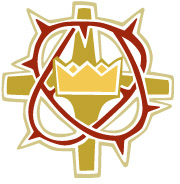 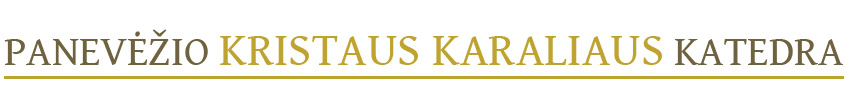 Katedros a. 8, 35240 Panevėžys | tel. (8 45) 50 22 81
kristauskatedra@gmail.com | www.paneveziokatedra.ltVardas, pavardėGimimo dataGyvenamosios vietos adresasTel. numerisEl. paštas (SVARBU! Elektroniniu paštu gausite visą informaciją apiepasirengimą sakramentams).Krikšto vietaKrikšto dataPirmosios Komunijos vieta Pirmosios Komunijos data